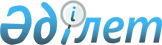 Мәслихаттың 2013 жылғы 27 желтоқсандағы № 166 "2014-2016 жылдарға арналған аудандық бюджеті туралы" шешіміне өзгерістер енгізу туралы
					
			Күшін жойған
			
			
		
					Қостанай облысы Ұзынкөл ауданы мәслихатының 2014 жылғы 18 қарашадағы № 243 шешімі. Қостанай облысының Әділет департаментінде 2014 жылғы 21 қарашада № 5167 болып тіркелді. Қолданылу мерзімінің аяқталуына байланысты күші жойылды (Қостанай облысы Ұзынкөл ауданы мәслихатының 2015 жылғы 9 қаңтардағы № 5 хаты)

      Ескерту. Қолданылу мерзімінің аяқталуына байланысты күші жойылды (Қостанай облысы Ұзынкөл ауданы мәслихатының 09.01.2015 № 5 хаты).      Қазақстан Республикасының 2008 жылғы 4 желтоқсандағы Бюджет кодексінің 106-бабына, "Қазақстан Республикасындағы жергілікті мемлекеттік басқару және өзін-өзі басқару туралы" Қазақстан Республикасының 2001 жылғы 23 қаңтардағы Заңының 6-бабына сәйкес Ұзынкөл аудандық мәслихаты ШЕШІМ ҚАБЫЛДАДЫ:



      1. Мәслихаттың 2013 жылғы 27 желтоқсандағы № 166 "2014-2016 жылдарға арналған аудандық бюджеті туралы" шешіміне (Нормативтік құқықтық актілерді мемлекеттік тіркеу тізілімінде № 4375 тіркелген, 2014 жылғы 3 қаңтарда "Нұрлы жол" газетінде жарияланған) мынадай өзгерістер енгізілсін:



      көрсетілген шешімнің 1-тармағы жаңа редакцияда жазылсын:

      "1. Ұзынкөл ауданының 2014-2016 жылдарға арналған аудандық бюджеті тиісінше 1, 2 және 3-қосымшаларға сәйкес, оның ішінде 2014 жылға мынадай көлемдерде бекітілсін:

      1) кірістер – 1813183,0 мың теңге, оның iшiнде:

      салықтық түсімдер бойынша – 430758,0 мың теңге;

      салықтық емес түсімдер бойынша – 4481,0 мың теңге;

      негiзгi капиталды сатудан түсетiн түсiмдер бойынша – 12761,0 мың теңге;

      трансферттер түсімі бойынша – 1365183,0 мың теңге;

      2) шығындар – 1836578,8 мың теңге;

      3) таза бюджеттiк кредиттеу – 15053,5 мың теңге, оның iшiнде:

      бюджеттiк кредиттер – 20772,0 мың теңге;

      бюджеттiк кредиттердi өтеу – 5718,5 мың теңге;

      4) қаржы активтерiмен операциялар бойынша сальдо – 0,0 мың теңге;

      5) бюджет тапшылығы (профициті) – -38449,3 мың теңге;

      6) бюджет тапшылығын қаржыландыру (профицитін пайдалану) – 38449,3 мың теңге.";



      көрсетілген шешімнің 1-қосымшасы осы шешімнің қосымшасына сәйкес жаңа редакцияда жазылсын.



      2. Осы шешім 2014 жылдың 1 қаңтарынан бастап қолданысқа енгізіледі.      Ұзынкөл аудандық мәслихатының

      кезекті сессиясының төрайымы               Т. Гуляева      Ұзынкөл аудандық

      мәслихатының хатшысы                       В. Вербовой

 

Мәслихаттың          

2014 жылғы 18 қарашадағы   

№ 243 шешіміне қосымша    Мәслихаттың          

2013 жылғы 27 желтоқсандағы  

№ 166 шешіміне 1-қосымша    2014 жылға арналған аудандық бюджеті
					© 2012. Қазақстан Республикасы Әділет министрлігінің «Қазақстан Республикасының Заңнама және құқықтық ақпарат институты» ШЖҚ РМК
				СанатыСанатыСанатыСанатыСанатыСомасы,

мың теңгеСыныбыСыныбыСыныбыСыныбыСомасы,

мың теңгеIшкi сыныбыIшкi сыныбыIшкi сыныбыСомасы,

мың теңгеАтауыСомасы,

мың теңгеI. Кірістер1813183,01Салықтық түсімдер430758,001Табыс салығы189056,02Жеке табыс салығы189056,003Әлеуметтiк салық119022,01Әлеуметтік салық119022,004Меншiкке салынатын салықтар103224,01Мүлiкке салынатын салықтар55700,03Жер салығы6743,04Көлiк құралдарына салынатын салық31486,05Бірыңғай жер салығы9295,005Тауарларға, жұмыстарға және қызметтерге салынатын iшкi салықтар16529,02Акциздер1880,03Табиғи және басқа да ресурстарды пайдаланғаны үшiн түсетiн түсiмдер9473,04Кәсiпкерлiк және кәсiби қызметтi жүргiзгенi үшiн алынатын алымдар5101,05Ойын бизнесіне салық75,008Заңдық мәнді іс-әрекеттерді жасағаны және (немесе) оған уәкілеттігі бар мемлекеттік органдар немесе лауазымды адамдар құжаттар бергені үшін алынатын міндетті төлемдер2927,01Мемлекеттік баж2927,02Салықтық емес түсiмдер4481,001Мемлекеттік меншіктен түсетін кірістер621,05Мемлекет меншігіндегі мүлікті жалға беруден түсетін кірістер616,07Мемлекеттік бюджеттен берілген кредиттер бойынша сыйақылар5,004Мемлекеттік бюджеттен қаржыландырылатын, сондай-ақ Қазақстан Республикасы Ұлттық Банкінің бюджетінен (шығыстар сметасынан) ұсталатын және қаржыландырылатын мемлекеттік мекемелер салатын айыппұлдар, өсімпұлдар, санкциялар, өндіріп алулар2815,01Мұнай секторы ұйымдарынан түсетін түсімдерді қоспағанда, мемлекеттік бюджеттен қаржыландырылатын, сондай-ақ Қазақстан Республикасы Ұлттық Банкінің бюджетінен (шығыстар сметасынан) ұсталатын және қаржыландырылатын мемлекеттік мекемелер салатын айыппұлдар, өсімпұлдар, санкциялар, өндіріп алулар2815,006Өзге де салықтық емес түсiмдер1045,01Өзге де салықтық емес түсiмдер1045,03Негізгі капиталды сатудан түсетін түсімдер12761,001Мемлекеттiк мекемелерге бекiтiлген мемлекеттiк мүлiктi сату1840,01Мемлекеттiк мекемелерге бекiтiлген мемлекеттiк мүлiктi сату1840,003Жердi және материалдық емес активтердi сату10921,01Жерді сату10812,02Материалдық емес активтерді сату109,04Трансферттердің түсімдері1365183,002Мемлекеттiк басқарудың жоғары тұрған органдарынан түсетiн трансферттер1365183,02Облыстық бюджеттен түсетiн трансферттер1365183,0Функционалдық топФункционалдық топФункционалдық топФункционалдық топФункционалдық топСомасы,

мың теңгеКіші функцияКіші функцияКіші функцияКіші функцияСомасы,

мың теңгеБюджеттік бағдарламалардың әкімшісіБюджеттік бағдарламалардың әкімшісіБюджеттік бағдарламалардың әкімшісіСомасы,

мың теңгеБағдарламаБағдарламаСомасы,

мың теңгеАтауыСомасы,

мың теңгеII. Шығындар1836578,801Жалпы сипаттағы мемлекеттiк қызметтер260388,01Мемлекеттiк басқарудың жалпы функцияларын орындайтын өкiлдi, атқарушы және басқа органдар235534,0112Аудан (облыстық маңызы бар қала) мәслихатының аппараты11186,0001Аудан (облыстық маңызы бар қала) мәслихатының қызметін қамтамасыз ету жөніндегі қызметтер11186,0122Аудан (облыстық маңызы бар қала) әкімінің аппараты83727,0001Аудан (облыстық маңызы бар қала) әкімінің қызметін қамтамасыз ету жөніндегі қызметтер78472,0003Мемлекеттік органның күрделі шығыстары5255,0123Қаладағы аудан, аудандық маңызы бар қала, кент, ауыл, ауылдық округ әкімінің аппараты140621,0001Қаладағы аудан, аудандық маңызы бар қала, кент, ауыл, ауылдық округ әкімінің қызметін қамтамасыз ету жөніндегі қызметтер127849,0022Мемлекеттік органның күрделі шығыстары12772,02Қаржылық қызмет13024,0452Ауданның (облыстық маңызы бар қаланың) қаржы бөлімі13024,0001Ауданның (облыстық маңызы бар қаланың) бюджетін орындау және ауданның (облыстық маңызы бар қаланың) коммуналдық меншігін басқару саласындағы мемлекеттік саясатты іске асыру жөніндегі қызметтер10474,8011Коммуналдық меншікке түскен мүлікті есепке алу, сақтау, бағалау және сату651,0018Мемлекеттік органның күрделі шығыстары1898,25Жоспарлау және статистикалық қызмет11830,0453Ауданның (облыстық маңызы бар қаланың) экономика және бюджеттік жоспарлау бөлімі11830,0001Экономикалық саясатты, мемлекеттік жоспарлау жүйесін қалыптастыру және дамыту және ауданды (облыстық маңызы бар қаланы) басқару саласындағы мемлекеттік саясатты іске асыру жөніндегі қызметтер11830,002Қорғаныс2602,01Әскери мұқтаждар2602,0122Аудан (облыстық маңызы бар қала) әкімінің аппараты2602,0005Жалпыға бірдей әскери міндетті атқару шеңберіндегі іс-шаралар2602,003Қоғамдық тәртіп, қауіпсіздік, құқықтық, сот, қылмыстық-атқару қызметі1912,09Қоғамдық тәртіп және қауіпсіздік саласындағы өзге де қызметтер1912,0458Ауданның (облыстық маңызы бар қаланың) тұрғын үй-коммуналдық шаруашылығы, жолаушылар көлігі және автомобиль жолдары бөлімі1912,0021Елдi мекендерде жол қозғалысы қауiпсiздiгін қамтамасыз ету1912,004Бiлiм беру1172979,41Мектепке дейiнгi тәрбие және оқыту95884,0464Ауданның (облыстық маңызы бар қаланың) білім бөлімі95884,0009Мектепке дейінгі тәрбие мен оқыту ұйымдарының қызметін қамтамасыз ету73990,0040Мектепке дейінгі білім беру ұйымдарында мемлекеттік білім беру тапсырысын іске асыруға21894,02Бастауыш, негізгі орта және жалпы орта білім беру1013768,9123Қаладағы аудан, аудандық маңызы бар қала, кент, ауыл, ауылдық округ әкімінің аппараты1652,0005Ауылдық жерлерде балаларды мектепке дейін тегін алып баруды және кері алып келуді ұйымдастыру1652,0464Ауданның (облыстық маңызы бар қаланың) білім бөлімі1012116,9003Жалпы білім беру1000582,9006Балаларға қосымша білім беру11534,09Бiлiм беру саласындағы өзге де қызметтер63326,5464Ауданның (облыстық маңызы бар қаланың) білім бөлімі63326,5001Жергілікті деңгейде білім беру саласындағы мемлекеттік саясатты іске асыру жөніндегі қызметтер9664,0005Ауданның (облыстық маңызы бар қаланың) мемлекеттік білім беру мекемелер үшін оқулықтар мен оқу-әдiстемелiк кешендерді сатып алу және жеткізу9357,0012Мемлекеттік органның күрделі шығыстары1283,8015Жетім баланы (жетім балаларды) және ата-аналарының қамқорынсыз қалған баланы (балаларды) күтіп-ұстауға қамқоршыларға (қорғаншыларға) ай сайынға ақшалай қаражат төлемі7495,0067Ведомстволық бағыныстағы мемлекеттік мекемелерінің және ұйымдарының күрделі шығыстары35526,706Әлеуметтiк көмек және әлеуметтiк қамсыздандыру77226,32Әлеуметтiк көмек60152,3451Ауданның (облыстық маңызы бар қаланың) жұмыспен қамту және әлеуметтік бағдарламалар бөлімі60152,3002Жұмыспен қамту бағдарламасы20361,0005Мемлекеттік атаулы әлеуметтік көмек3816,7007Жергiлiктi өкiлеттi органдардың шешiмi бойынша мұқтаж азаматтардың жекелеген топтарына әлеуметтiк көмек7507,3010Үйден тәрбиеленіп оқытылатын мүгедек балаларды материалдық қамтамасыз ету222,0014Мұқтаж азаматтарға үйде әлеуметтiк көмек көрсету11344,701618 жасқа дейінгі балаларға мемлекеттік жәрдемақылар16055,0017Мүгедектерді оңалту жеке бағдарламасына сәйкес, мұқтаж мүгедектерді міндетті гигиеналық құралдармен және ымдау тілі мамандарының қызмет көрсетуін, жеке көмекшілермен қамтамасыз ету845,69Әлеуметтiк көмек және әлеуметтiк қамтамасыз ету салаларындағы өзге де қызметтер17074,0451Ауданның (облыстық маңызы бар қаланың) жұмыспен қамту және әлеуметтік бағдарламалар бөлімі16414,0001Жергілікті деңгейде халық үшін әлеуметтік бағдарламаларды жұмыспен қамтуды қамтамасыз етуді іске асыру саласындағы мемлекеттік саясатты іске асыру жөніндегі қызметтер16185,0011Жәрдемақыларды және басқа да әлеуметтік төлемдерді есептеу, төлеу мен жеткізу бойынша қызметтерге ақы төлеу229,0458Ауданның (облыстық маңызы бар қаланың) тұрғын үй-коммуналдық шаруашылығы, жолаушылар көлігі және автомобиль жолдары бөлімі660,0050Мүгедектердің құқықтарын қамтамасыз ету және өмір сүру сапасын жақсарту жөніндегі іс-шаралар жоспарын іске асыру660,007Тұрғын үй-коммуналдық шаруашылық83010,11Тұрғын үй шаруашылығы31699,7458Ауданның (облыстық маңызы бар қаланың) тұрғын үй-коммуналдық шаруашылығы, жолаушылар көлігі және автомобиль жолдары бөлімі8240,0003Мемлекеттік тұрғын үй қорының сақталуын ұйымдастыру240,0004Азаматтардың жекелеген санаттарын тұрғын үймен қамтамасыз ету8000,0464Ауданның (облыстық маңызы бар қаланың) білім бөлімі23459,7026Жұмыспен қамту 2020 жол картасы бойынша қалаларды және ауылдық елді мекендерді дамыту шеңберінде объектілерді жөндеу23459,72Коммуналдық шаруашылық15206,4458Ауданның (облыстық маңызы бар қаланың) тұрғын үй-коммуналдық шаруашылығы, жолаушылар көлігі және автомобиль жолдары бөлімі3600,0012Сумен жабдықтау және су бұру жүйесінің жұмыс істеуі3600,0466Ауданның (облыстық маңызы бар қаланың) сәулет, қала құрылысы және құрылыс бөлімі11606,4058Елді мекендердегі сумен жабдықтау және су бұру жүйелерін дамыту11606,43Елді-мекендерді абаттандыру36104,0123Қаладағы аудан, аудандық маңызы бар қала, кент, ауыл, ауылдық округ әкімінің аппараты1543,0011Елдi мекендердi абаттандыру мен көгалдандыру1543,0458Ауданның (облыстық маңызы бар қаланың) тұрғын үй-коммуналдық шаруашылығы, жолаушылар көлігі және автомобиль жолдары бөлімі34561,0015Елдi мекендердегі көшелердi жарықтандыру14047,0016Елдi мекендердiң санитариясын қамтамасыз ету4999,0018Елдi мекендердi абаттандыру және көгалдандыру15515,008Мәдениет, спорт, туризм және ақпараттық кеңістiк94168,81Мәдениет саласындағы қызмет28590,0455Ауданның (облыстық маңызы бар қаланың) мәдениет және тілдерді дамыту бөлімі28590,0003Мәдени-демалыс жұмысын қолдау28590,02Спорт12959,0465Ауданның (облыстық маңызы бар қаланың) дене шынықтыру және спорт бөлімі12959,0001Жергілікті деңгейде дене шынықтыру және спорт саласындағы мемлекеттік саясатты іске асыру жөніндегі қызметтер3931,0005Ұлттық және бұқаралық спорт түрлерін дамыту1996,0006Аудандық (облыстық маңызы бар қалалық) деңгейде спорттық жарыстар өткiзу1914,0007Әртүрлi спорт түрлерi бойынша аудан (облыстық маңызы бар қала) құрама командаларының мүшелерiн дайындау және олардың облыстық спорт жарыстарына қатысуы5118,03Ақпараттық кеңiстiк25598,1455Ауданның (облыстық маңызы бар қаланың) мәдениет және тілдерді дамыту бөлімі21918,1006Аудандық (қалалық) кiтапханалардың жұмыс iстеуi14558,0007Мемлекеттік тілді және Қазақстан халықтарының басқа да тілдерін дамыту7360,1456Ауданның (облыстық маңызы бар қаланың) ішкі саясат бөлімі3680,0002Газеттер мен журналдар арқылы мемлекеттік ақпараттық саясат жүргізу жөніндегі қызметтер2535,0005Телерадио хабарларын тарату арқылы мемлекеттік ақпараттық саясатты жүргізу жөніндегі қызметтер1145,09Мәдениет, спорт, туризм және ақпараттық кеңiстiктi ұйымдастыру жөнiндегi өзге де қызметтер27021,7455Ауданның (облыстық маңызы бар қаланың) мәдениет және тілдерді дамыту бөлімі21828,7001Жергілікті деңгейде тілдерді және мәдениетті дамыту саласындағы мемлекеттік саясатты іске асыру жөніндегі қызметтер6322,0010Мемлекеттік органның күрделі шығыстары1761,7032Ведомстволық бағыныстағы мемлекеттік мекемелерінің және ұйымдарының күрделі шығыстары13745,0456Ауданның (облыстық маңызы бар қаланың) ішкі саясат бөлімі5193,0001Жергілікті деңгейде ақпарат, мемлекеттілікті нығайту және азаматтардың әлеуметтік сенімділігін қалыптастыру саласында мемлекеттік саясатты іске асыру жөніндегі қызметтер3863,0003Жастар саясаты саласында іс-шараларды іске асыру1245,0006Мемлекеттік органның күрделі шығыстары85,010Ауыл, су, орман, балық шаруашылығы, ерекше қорғалатын табиғи аумақтар, қоршаған ортаны және жануарлар дүниесін қорғау, жер қатынастары60632,01Ауыл шаруашылығы23482,0453Ауданның (облыстық маңызы бар қаланың) экономика және бюджеттік жоспарлау бөлімі6397,0099Мамандардың әлеуметтік көмек көрсетуі жөніндегі шараларды іске асыру6397,0462Ауданның (облыстық маңызы бар қаланың) ауыл шаруашылығы бөлімі11506,0001Жергілікте деңгейде ауыл шаруашылығы саласындағы мемлекеттік саясатты іске асыру жөніндегі қызметтер11506,0473Ауданның (облыстық маңызы бар қаланың) ветеринария бөлімі5579,0001Жергілікті деңгейде ветеринария саласындағы мемлекеттік саясатты іске асыру жөніндегі қызметтер4687,0006Ауру жануарларды санитарлық союды ұйымдастыру450,0007Қаңғыбас иттер мен мысықтарды аулауды және жоюды ұйымдастыру401,0010Ауыл шаруашылығы жануарларын сәйкестендіру жөнiндегi iс-шараларды өткізу41,06Жер қатынастары7149,0463Ауданның (облыстық маңызы бар қаланың) жер қатынастары бөлімі7149,0001Аудан (облыстық маңызы бар қала) аумағында жер қатынастарын реттеу саласындағы мемлекеттік саясатты іске асыру жөніндегі қызметтер7149,09Ауыл, су, орман, балық шаруашылығы, қоршаған ортаны қорғау және жер қатынастары саласындағы басқа да қызметтер30001,0473Ауданның (облыстық маңызы бар қаланың) ветеринария бөлімі30001,0011Эпизоотияға қарсы іс-шаралар жүргізу30001,011Өнеркәсіп, сәулет, қала құрылысы және құрылыс қызметі6279,02Сәулет, қала құрылысы және құрылыс қызметі6279,0466Ауданның (облыстық маңызы бар қаланың) сәулет, қала құрылысы және құрылыс бөлімі6279,0001Құрылыс, облыс қалаларының, аудандарының және елді мекендерінің сәулеттік бейнесін жақсарту саласындағы мемлекеттік саясатты іске асыру және ауданның (облыстық маңызы бар қаланың) аумағын оңтайла және тиімді қала құрылыстық игеруді қамтамасыз ету жөніндегі қызметтер6279,012Көлiк және коммуникация23355,01Автомобиль көлiгi23355,0123Қаладағы аудан, аудандық маңызы бар қала, кент, ауыл, ауылдық округ әкімінің аппараты7785,0013Аудандық маңызы бар қалаларда, кенттерде, ауылдарда, ауылдық округтерде автомобиль жолдарының жұмыс істеуін қамтамасыз ету7785,0458Ауданның (облыстық маңызы бар қаланың) тұрғын үй-коммуналдық шаруашылығы, жолаушылар көлігі және автомобиль жолдары бөлімі15570,0023Автомобиль жолдарының жұмыс істеуін қамтамасыз ету15570,013Басқалар49429,03Кәсiпкерлiк қызметтi қолдау және бәсекелестікті қорғау4809,0469Ауданның (облыстық маңызы бар қаланың) кәсіпкерлік бөлімі4809,0001Жергілікті деңгейде кәсіпкерлік пен өнеркәсіпті дамыту саласындағы мемлекеттік саясатты іске асыру жөніндегі қызметтер4809,09Басқалар44620,0123Қаладағы аудан, аудандық маңызы бар қала, кент, ауыл, ауылдық округ әкімінің аппараты21780,0040"Өңірлерді дамыту" Бағдарламасы шеңберінде өңірлерді экономикалық дамытуға жәрдемдесу бойынша шараларды іске асыру21780,0452Ауданның (облыстық маңызы бар қаланың) қаржы бөлімі2480,0012Ауданның (облыстық маңызы бар қаланың) жергілікті атқарушы органының резерві2480,0458Ауданның (облыстық маңызы бар қаланың) тұрғын үй-коммуналдық шаруашылығы, жолаушылар көлігі және автомобиль жолдары бөлімі20360,0001Жергілікті деңгейде тұрғын үй-коммуналдық шаруашылығы, жолаушылар көлігі және автомобиль жолдары саласындағы мемлекеттік саясатты іске асыру жөніндегі қызметтер6883,0013Мемлекеттік органның күрделі шығыстары90,0067Ведомстволық бағыныстағы мемлекеттік мекемелерінің және ұйымдарының күрделі шығыстары13387,014Борышқа қызмет көрсету7,51Борышқа қызмет көрсету7,5452Ауданның (облыстық маңызы бар қаланың) қаржы бөлімі7,5013Жергiлiктi атқарушы органдардың облыстық бюджеттен қарыздар бойынша сыйақылар мен өзге де төлемдердi төлеу бойынша борышына қызмет көрсету7,515Трансферттер4589,71Трансферттер4589,7452Ауданның (облыстық маңызы бар қаланың) қаржы бөлімі4589,7006Нысаналы пайдаланылмаған (толық пайдаланылмаған) трансферттерді қайтару4589,7III. Таза бюджеттік кредиттеу15053,5Бюджеттік кредиттер20772,010Ауыл, су, орман, балық шаруашылығы, ерекше қорғалатын табиғи аумақтар, қоршаған ортаны және жануарлар дүниесін қорғау, жер қатынастары20772,01Ауыл шаруашылығы20772,0453Ауданның (облыстық маңызы бар қаланың) экономика және бюджеттік жоспарлау бөлімі20772,0006Мамандарды әлеуметтік қолдау шараларын іске асыру үшін бюджеттік кредиттер20772,0СанатыСанатыСанатыСанатыСанатыСомасы,

мың теңгеСыныбыСыныбыСыныбыСыныбыСомасы,

мың теңгеIшкi сыныбыIшкi сыныбыIшкi сыныбыСомасы,

мың теңгеАтауыСомасы,

мың теңге5Бюджеттік кредиттерді өтеу5718,501Бюджеттік кредиттерді өтеу5718,51Мемлекеттік бюджеттен берілген бюджеттік кредиттерді өтеу5718,513Жеке тұлғаларға жергілікті бюджеттен берілген бюджеттік кредиттерді өтеу5718,5IV. Қаржы активтерімен операциялар бойынша сальдо0,0V. Бюджет тапшылығы (профициті)-38449,3VI. Бюджет тапшылығын қаржыландыру (профицитін пайдалану)38449,3